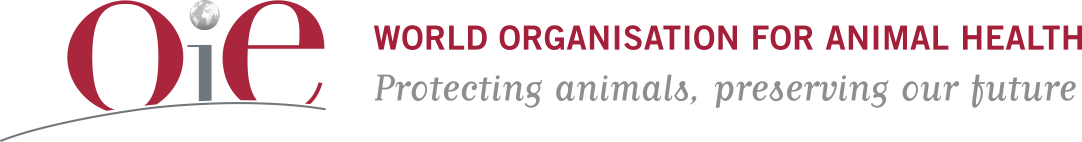 SRR-NA/CFEOI2022/1consultation de fournisseurs Assistance technique pour l’évaluation et l’analyse conjointes des systèmes de la surveillance de résistance aux antimicrobiens, en santé humaine/ santé animale/santé végétale et santé environnementale.Organisation Mondiale de la Santé Animale (OIE)date limite de remise des plis : 6 juin 2022annexe n°1: offre financière à compléter et signerI offre financièreLe : signature :(Nom et prénom du signataire et qualité) :Services/LivrablesDate de remise du livrableNombre de jours travaillésprix H.TUne note sur la méthodologie d’évaluation comprenant le référentiel et le protocole proposés par l’expert2 semaines après le début de la consultation50EUR…Un rapport d’évaluation de la surveillance de la RAM au niveau national dans les secteurs concernés comprenant l’état des lieux des systèmes évalués, leur niveau d’intégration, et les pistes d’amélioration6 semaines après du début de la consultation50EUR…Rapport sur le modèle de système national intégré de surveillance de la RAM pour les 3 secteurs mentionnés (plan de surveillance des bactéries résistantes et plan de surveillance de l’utilisation des antimicrobiens) prenant en compte les normes en vigueur en la matière (FAO, OIE, OMS) et intégrant un benchmarking (Au moins 3 pays)8 semaines après le début de la consultation50EUR…Proposition d’un protocole intégré de surveillance de la RAM8 semaines après le début de la consultation50EUR…Un rapport sur le matériel de formation concernant la mise en œuvre de la surveillance intégrée de la RAM : agenda de la formation, le guide du formateur, cahier des participants avec le contenu de la formation, présentation PPT sur la mise en œuvre de la surveillance intégrée de la RAM, état des lieux au Maroc et des propositions d’amélioration, photos et ou vidéos d’illustration.10 semaines après le début de la consultation50EUR…Un rapport sur les principales fonctionnalités clés que devraient prendre en compte un système d'information et une plateforme nationale d'échange de données sur la RAM12 semaines après le début de la consultation50EUR…TOTALTOTALTOTALEUR…